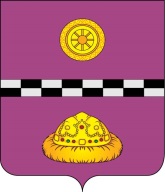 РЕШЕНИЕКЫВКÖРТÖДот    26.03.2019 г. № 3271            г. Емва,  Республика КомиОб утверждении перечня движимого имущества муниципального района «Княжпогостский», предлагаемого к передаче в муниципальную собственность городских и сельских поселений МР «Княжпогостский»В соответствии с Федеральным законом от 06.10.2003 г. № 131-ФЗ «Об общих принципах организации местного самоуправления в Российской Федерации», руководствуясь Положением о порядке управления и распоряжения муниципальной собственностью муниципального района «Княжпогостский», утвержденным решением Совета муниципального района «Княжпогостский» от 29.10.2007 г. № 58, Совет муниципального района «Княжпогостский»РЕШИЛ:        1. Утвердить перечень муниципальной собственности муниципального района «Княжпогостский», предлагаемой к передаче в муниципальную собственность сельских поселений МР «Княжпогостский» согласно приложению к настоящему решению.        2. Поручить управлению муниципальным имуществом, землями и природными ресурсами администрации муниципального района «Княжпогостский» подготовить документы для передачи муниципальной собственности муниципального района «Княжпогостский» в муниципальную собственность городских и сельских поселений.       3. Настоящее решение вступает в силу со дня его принятия.Заместитель Председателя Совета района                                                                   Т.И. Бойко В.А._____________		____________КУЛИК А.Л.		_________________			НОФИТ Е.Ю.    	_________________МИХАЙЛОВ А.Б.		_________________			ТРЯСОВА Е.Н.		_________________Переченьдвижимого имущества  муниципального района «Княжпогостский»,предлагаемого к передаче в муниципальную собственность городских и сельских поселений МР «Княжпогостский»№п/пНаименование  имуществаПервоначальная  или восстановительная стоимость имущества, руб.Остаточная стоимость имущества по состоянию, руб.1234МО ГП «Емва»МО ГП «Емва»МО ГП «Емва»МО ГП «Емва»1Пожарная высоконапорная мотопомпа SERH-50B59 691,0038 372,70МО СП «Мещура»МО СП «Мещура»МО СП «Мещура»МО СП «Мещура»2Пожарная высоконапорная мотопомпа SERH-50B59 691,0038 372,70МО СП «Тракт»МО СП «Тракт»МО СП «Тракт»МО СП «Тракт»3Пожарная высоконапорная мотопомпа SERH-50B59 691,0038 372,70МО СП «Туръя»МО СП «Туръя»МО СП «Туръя»МО СП «Туръя»4Портативная плавающая мотопомпа PH-80066 500,0033 249,86МО СП «Чиньяворык»МО СП «Чиньяворык»МО СП «Чиньяворык»МО СП «Чиньяворык»5Портативная плавающая мотопомпа PH-80066 500,0033 249,86